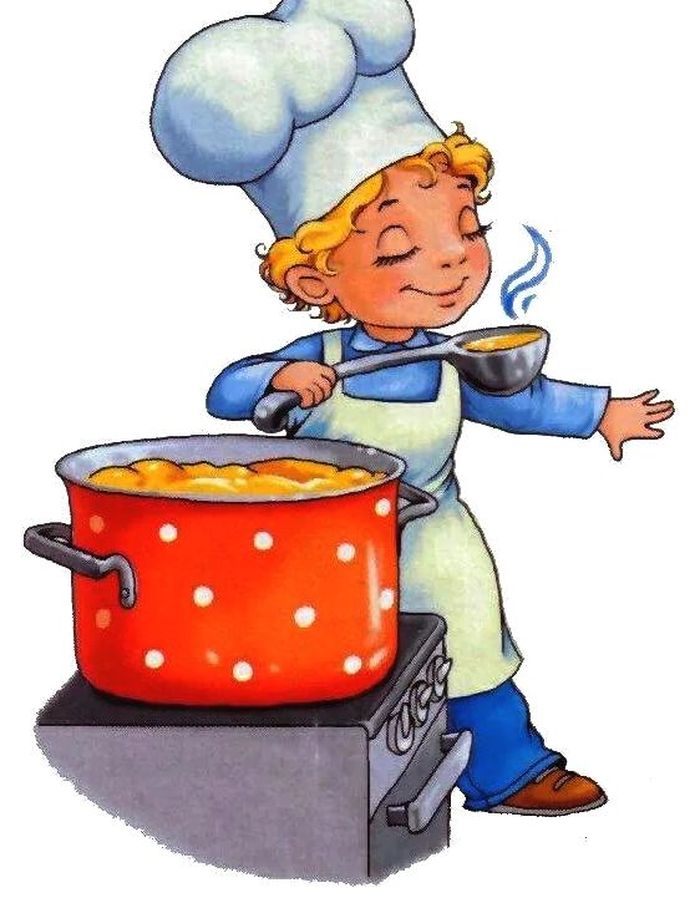 Меню 10 декабря 2021г28выход  фактическийкалорийностьСтоимость блюдаЗАВТРАККаша гречневая рассыпчатая200/5гр25712,36Тефтели соус томатный123гр22319,8Хлеб45гр401,35Чай с  сахаром200гр283,03Огурцы соленые нарезка50гр1110,4Обед:Суп картофельный с овощами,сметаной250гр10812,35Хлеб60гр901,35Чай с сахаром200гр283,03Мандарины1шт3821,7586885,42